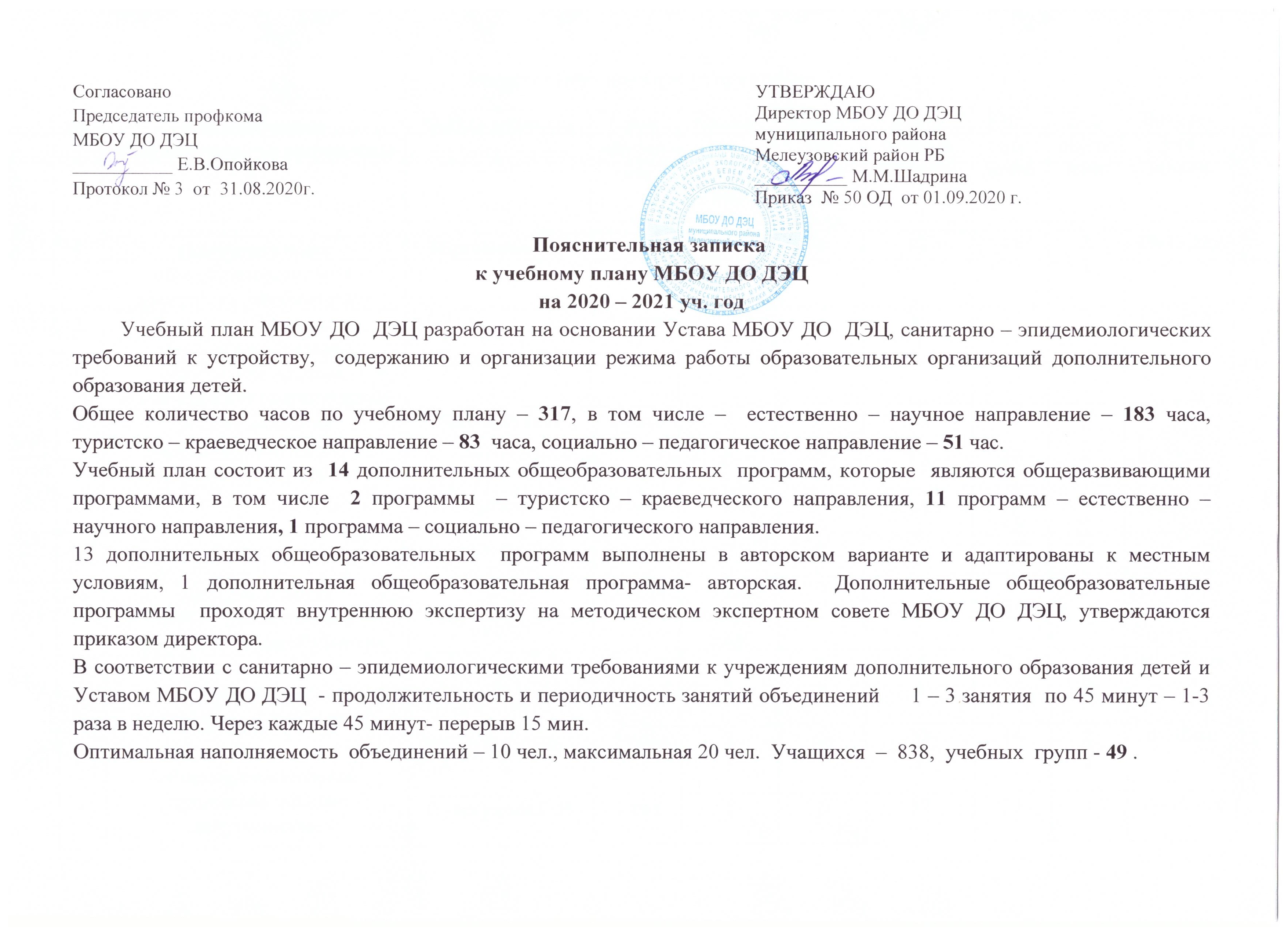  Естественно - научное направление                                                                        Туристско-краеведческое направление                                                                         Социально-педагогическое направлениеИтого       14  дополнительных   общеобразовательных  программ                  49   учебных  групп                  838  учащихся                  317 часов№Наименование образовательной программыФ.И.О педагогаСрок обученияКолич-во объединен.Колич-во часов на объед.Всегочасов в неделюКол-водетейГод обученияВозрастучащихся1Дополнительная общеобразовательная программа  «Робинзоны»Торгашова Н.Н2  года2612412110-13 лет2Дополнительная общеобразовательная программа  «Юные исследователи родного края»Торгашова Н.Н3 года166 21212-15 лет3Дополнительная общеобразовательная программа  «Юные экологи»Немкова Н.А2 года226612123737     12 7- 10лет10-13 лет3Дополнительная общеобразовательная программа  «Юные экологи»Опойкова Е.В.2 года311665       18654816172127-12 лет 4Дополнительная общеобразовательная программа «Гидробиологи»Торгашов О.А3 года1 по подгруппам99    25212-15 лет 5Дополнительная общеобразовательная программа  «Орнитологи»Торгашов О.А.3 года1166 662524  1312-15 лет 6Дополнительная общеобразовательная программа  «Юные натуралисты»Ишмухаметова С.А. 3 года216212236218-10лет 6Дополнительная общеобразовательная программа  «Юные натуралисты»Суяргулова Г.И.1 год261233112-15 лет 6Дополнительная общеобразовательная программа  «Юные натуралисты»Ильясова Л.Т.2  года1136266218721212-15 лет7Дополнительная общеобразовательная программа  «Экология Башкортостана»Ишмухаметова С.А. 4  года1 163631817 212-15 лет8Дополнительная общеобразовательная программа  «Экологи-исследователи»Торгашов О.А.3года1 по подгр.       9       9 10    114-17 лет9Дополнительная общеобразовательная программа «Исследователи природы»Торгашова Н.Н.3 года1 по подгр.9910 214-17 лет10Дополнительная общеобразовательная программа «Охрана окружающей среды»Немкова Н.А. 1 год1 по подгр. 6 610112-15 лет11Дополнительная общеобразовательная программа «Природа родного края»Ишмухаметова С.А3 года1 по подгр.6610212-15 летИтого30183№Наименование образовательной программыФ.И.О педагогаСрок обученияКоли-во объединенКолич-во часов в неделюВсегочасов в неделюКол-водетейГод обученияВозрастучащихся1Дополнительная общеобразовательная программа  «Юные туристы»Хаиров А.С.3 года131 366318624692611210-18 лет2Дополнительная общеобразовательная программа  «Юные краеведы»Майорова Н.М2  года2216621212231321229-12лет2Дополнительная общеобразовательная программа  «Юные краеведы»Шадрина М.М.1 год26123019-12 летДополнительная общеобразовательная программа  «Юные краеведы»Ахметова Р.И.1 год36185419-12 летИтого15 83   189№Наименование образовательной программыФ.И.О педагогаСрок обученияКолич-во объединенКолич-во часов в неделюВсегочасов в неделюКол-водетейГод обученияВозрастучащихся1Дополнительная общеобразовательная программа  «Основы профориентационной  подготовки»совместители 1 год1116356352122 1114-17 лет14-17 летвакансия3722Итого3 51 Всего49317838